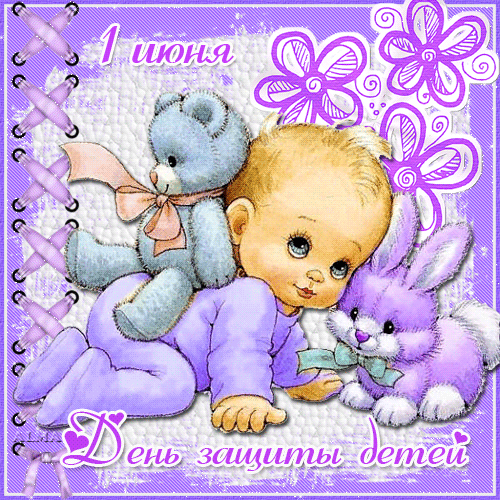 Милые, нежные, ясные глазки
Светят как солнышко утром в окно.
Светлые дали и добрые сказки -
Это все то, что вам с детства дано.
Будьте счастливыми, будьте любимыми,
Будьте хранимыми Богом, судьбой.
Станете женщинами и мужчинами,
Главное - станьте самими собой.